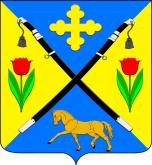 РОССИЙСКАЯ ФЕДЕРАЦИЯРОСТОВСКАЯ ОБЛАСТЬЗИМОВНИКОВСКИЙ РАЙОНМУНИЦИПАЛЬНОЕ ОБРАЗОВАНИЕ«ЗИМОВНИКОВСКОЕ СЕЛЬСКОЕ ПОСЕЛЕНИЕ»АДМИНИСТРАЦИЯЗИМОВНИКОВСКОГО СЕЛЬСКОГО ПОСЕЛЕНИЯПОСТАНОВЛЕНИЕ     проект№ ___00.02.2024.                                                                                           п. ЗимовникиОб утверждении размера платы за найм жилого помещения на 2024 год.В соответствии с Федеральным законом от 29.12.2004г.  № 188-ФЗ «Жилищный кодекс Российской Федерации», Федеральным законом от 06.10.2003 № 131-ФЗ «Об общих принципах организации местного самоуправления в Российской Федерации», руководствуясь Приказом Минстроя РФ от 27.09.2016 № 668/пр «Об утверждении Методических указаний установления размера платы за пользование жилым помещением для нанимателей жилых помещений по договорам социального найма и договорам найма жилых помещений государственного или муниципального жилищного фонда», решением Собрания депутатов Зимовниковского сельского поселения от 11.05.2017г № 39 «Об утверждении положения о порядке установления, начисления и сбора платы за пользование жилыми помещениями (платы за наем) по договорам социального найма жилых помещений муниципального жилищного фонда муниципального образования Зимовниковское сельское поселение Зимовниковского района Ростовской области», на основании Устава Муниципального образования «Зимовниковское сельское поселение», П О С Т А Н О В Л Я Ю :1. Утвердить базовую ставку платы за найм жилого помещения для нанимателей по договору социального найма жилых помещений муниципального жилого фонда Зимовниковского сельского поселения на 2024 год в размере 90,79 руб. за один кв.м. общей площади жилья в месяц. 2. Утвердить дифференцированные ставки платы за найм (платы за пользование жилым помещением) согласно коэффициентов, учитываемых при расчёте ставки платы за пользование жилыми помещениями по договорам социального найма приложением к постановлению.3. Постановление Администрации Зимовниковского сельского поселения от 25.01.2023 № 45 «Об утверждении размера платы за найм жилого помещения на 2023 год» признать утратившим силу.4. Разместить настоящее постановление на официальном сайте Администрации Зимовниковского сельского поселения.5. Настоящее  постановление  вступает  в силу со дня его подписания и распространяется на правоотношения, возникшие с 01.01.2024г. и действует до 31.12.2024г.  6. Контроль за исполнением постановления возложить на начальника сектора благоустройства и социального развития Администрации Зимовниковского сельского поселения Щербань В.Г.Глава Администрации                                                                           Зимовниковского  сельского поселения                                        А.В. МартыненкоПостановление вносит:Специалист 1 категории по трудовым отношениям и ценообразованиюДаудова Н.В.Приложение к Постановлению                                                                          Администрации Зимовниковского                                                                           сельского поселения                                                                             № ___ от 00.02.2024г                    Плата за жилое помещение муниципального жилищного фондаЗимовниковского сельского поселенияСтепень благоустройстваС кирпичными стенамиС крупнопанельными стенамиСо стенами смешанными и деревянными1. Многоквартирные и жилые дома, имеющие все виды благоустройства, годы постройки  до 1970 включительно, расположенные в пос. Зимовники кроме ул. м-Рязанцева91,4091,4090,18- пос. Зимовники, ул. м-Рязанцева91,0991,0987,16- хутора Майкопский, Ильичёв 88,0788,0784,13- хутор Донецкий85,0485,0481,112. Многоквартирные и жилые дома, имеющие все виды благоустройства, годы постройки с 1971  и позже расположенные в пос. Зимовники кроме ул. м-Рязанцева91,7091,7090,49- пос. Зимовники, ул. м-Рязанцева91,4091,4087,46- хутора Майкопский, Ильичёв 88,3788,3784,43- хутор Донецкий85,3485,3481,413. Многоквартирные и жилые дома, имеющие не все виды благоустройства, годы постройки до  1970 включительно, расположенные в пос. Зимовники кроме ул. м-Рязанцева90,7990,7989,58- пос. Зимовники, ул. м-Рязанцева90,4990,4986,55- хутора Майкопский, Ильичёв 87,4687,4683,53- хутор Донецкий84,4384,4380,504. Многоквартирные и жилые дома, имеющие не все виды благоустройства, годы постройки с 1971  и позже расположенные в пос. Зимовники91,0991,0989,88- пос. Зимовники, ул. м-Рязанцева90,7990,7986,86- хутора Майкопский, Ильичёв 87,7687,7683,83- хутор Донецкий84,7484,7480,80